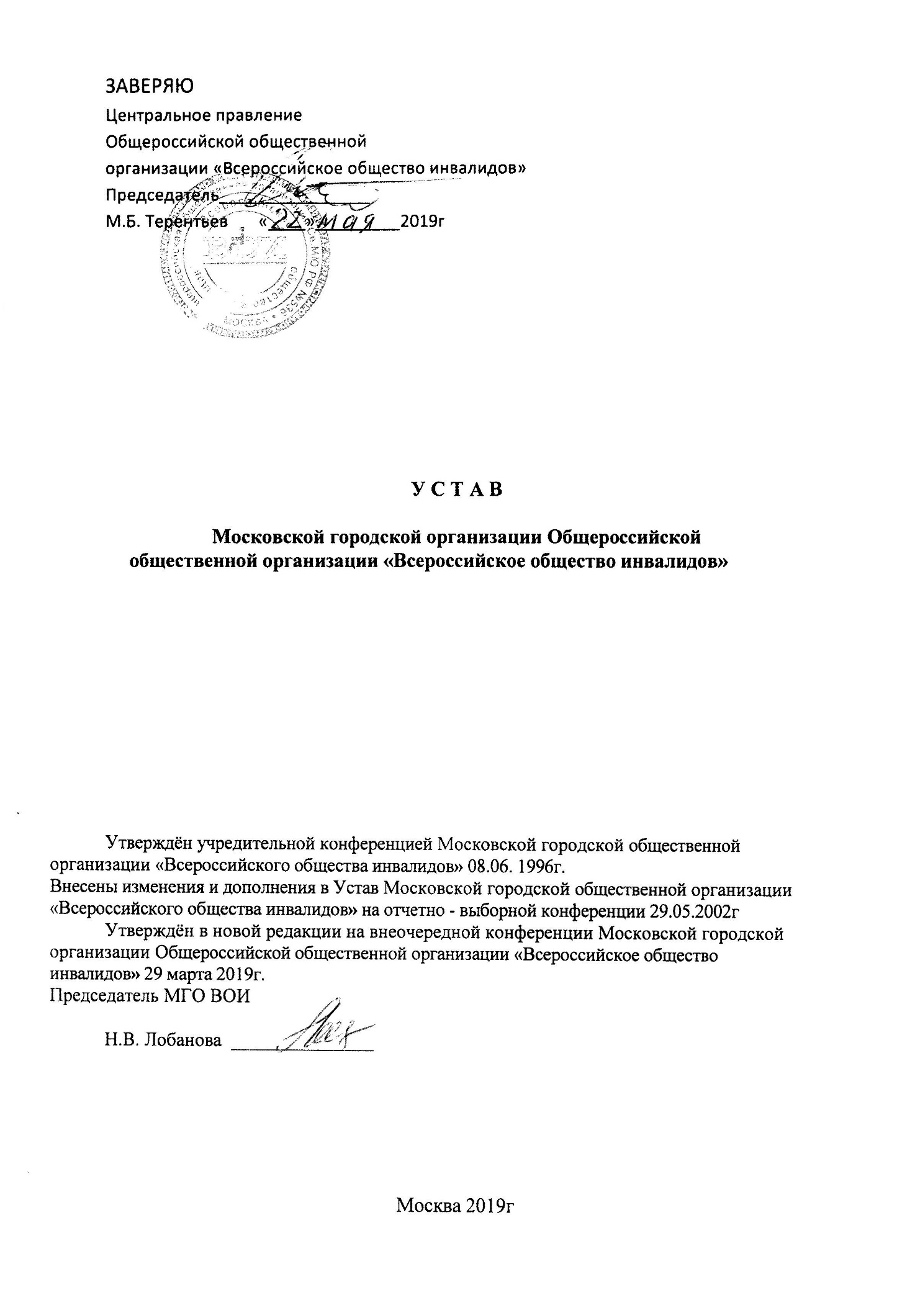 I.       ОБЩИЕ ПОЛОЖЕНИЯ  Статья 1. Московская городская организация общероссийской общественной организации «Всероссийское общество инвалидов» (далее МГО ВОИ) является структурным подразделением общероссийской общественной организации «Всероссийское общество инвалидов» (далее – ВОИ), действует на территории города Москвы и осуществляет свою деятельность в соответствии с Конституцией и законодательством Российской Федерации, Уставом ВОИ и настоящим Уставом.Статья 2. МГО ВОИ - региональная организация ВОИ создана без ограничения срока действия и приобретает статус юридического лица с момента ее государственной регистрации, имеет круглую печать, расчетные счета, баланс. МГО ВОИ зарегистрирована Главным Управлением Министерства Юстиции по городу Москве «28» июня 2002 г. рег.№7407 ОГРН № 1027739619896 от20 июля 2011 г., ИНН 7705007840Организационно-правовая форма: общественная организация;Полное наименование: Московская городская организация общероссийской общественной организации «Всероссийское общество инвалидов»;Сокращенное наименование: МГО ВОИСтатья 3. Место нахождения, постоянно действующего коллегиального руководящего органа МГО ВОИ: город Москва           Статья 4. Эмблема ВОИ представляет собой изображение трех заглавных букв ВОИ, являющихся аббревиатурой названия организации – Всероссийское общество инвалидов. Буквы выполнены в трех цветах: черном, синем и красном, при этом буквы «В» и «И» – черным контуром на белом фоне. Буква «О» представляет собой сочетание общепринятого стилизованного изображения инвалида на коляске (синий цвет) и части круга (красный цвет). 	Флаг представляет собой прямоугольное полотно белого цвета, на котором изображены три заглавные буквы ВОИ, являющиеся аббревиатурой наименования организации – Всероссийское общество инвалидов. Буквы выполнены в трех цветах: черном, синем и красном, при этом буквы «В» и «И» – черным контуром на белом фоне. Буква «О» представляет собой сочетание общепринятого стилизованного изображения инвалида на коляске (синий цвет) и части круга (красный цвет).Девиз ВОИ – «Вместе мы сможем больше». Статья 4.1. Описание символики региональной организации МГО ВОИ. Эмблема МГО ВОИ представляет собой изображение четырёх заглавных букв   МГО ВОИ, являющихся аббревиатурой названия организации. По центру буквы М изображены контуры главного здания Московского государственного университета, буква «О» представляет собой сочетание общепринятого стилизованного изображения инвалида на коляске (синий цвет) и части круга (красный цвет).II.       ЦЕЛИ, ПРЕДМЕТ И ПРИНЦИПЫ ДЕЯТЕЛЬНОСТИСтатья 5. Предметом и целями деятельности МГО ВОИ являются:5.1. Содействие инвалидам в осуществлении равных прав и возможностей с другими гражданами Российской Федерации.5.2. Защита общих прав и интересов инвалидов.5.3. Содействие в интеграции инвалидов в современное общество.Статья 6. МГО ВОИ для достижения уставных целей, в соответствии с законодательством, осуществляет следующую деятельность:Взаимодействие с органами государственной власти и местного самоуправления в решении проблем инвалидов, сотрудничество с общественными объединениями и иными организациями, действующими в интересах инвалидов.Содействие в разработке государственных, муниципальных и негосударственных программ, в подготовке законодательных и иных нормативных актов, принимаемых в отношении инвалидов.Содействие в решении вопросов образования, профессиональной подготовки, переподготовки, трудоустройства, профессиональной и социальной реабилитации и абилитации.Содействие инвалидам в развитии творческих способностей, занятиях физической культурой, спортом и туризмом.Осуществление собственных и совместных с другими организациями программ по реабилитации и абилитации членов ВОИ, а также благотворительных программ.Оказание социальных услуг.Социальная поддержка и защита инвалидов – членов ВОИ.Вовлечение инвалидов в члены ВОИ.Информирование общества о положении инвалидов, содействие в формировании позитивного отношения общества к инвалидам.Осуществление в установленном порядке редакционно-издательской деятельности, создание своих печатных органов и иных средств массовой информации.Сбор, систематизация, накопление информации в соответствии с законодательством и целями деятельности ВОИ.Содействие организации научных исследований по проблематике инвалидов и участие в них.Создание (учреждение) коммерческих и некоммерческих организаций, участие в иной, приносящей доход деятельности, для финансового обеспечения уставной деятельности МГО ВОИ. Такой деятельностью признаются приносящее прибыль производство товаров и услуг, отвечающих целям создания МГО ВОИ, а также приобретение и реализация ценных бумаг, имущественных и неимущественных прав, участие в хозяйственных обществах.Участие в благотворительной деятельности, получение и оказание безвозмездной, в том числе финансовой, гуманитарной и технической помощи.Статья 7. Деятельность, требующую лицензирования, региональная организация ВОИ осуществляет после получения соответствующих лицензий в установленном законом порядке.Статья 8. МГО ВОИ строит свою деятельность на следующих принципах:-гуманизма и милосердия;- добровольности, самоуправления, законности;- уважения личного достоинства и мнения каждого, недопущения дискриминации инвалидов по возрасту, религиозным и политическим убеждениям;-сочетания равенства прав и обязанностей инвалидов–членов ВОИ, с приоритетной поддержкой инвалидов, находящихся в наиболее тяжелом положении;- выборности всех органов МГО ВОИ;- сочетания организационно-правового единства МГО ВОИ и самостоятельности местных организаций МГО ВОИ;- персональной ответственности за порученное дело;- гласности в работе органов МГО ВОИ, доступности информации о деятельности МГО ВОИ;- обязательности выполнения решений, принимаемых органами ВОИ, органами МГО ВОИ в пределах своей компетенции, отчетности нижестоящих органов перед вышестоящими органами. III.      ЧЛЕНЫ МГО ВОИ, ИХ ПРАВА И ОБЯЗАННОСТИСтатья 9. Членами ВОИ, могут быть граждане Российской Федерации, достигшие 18 лет, признающие и выполняющие Устав и являющиеся инвалидами, законными представителями инвалидов, опекунами или попечителями инвалидов.Статья 10. Лицо, ознакомившееся с Уставом ВОИ, МГО ВОИ и желающее вступить в члены ВОИ (далее – Заявитель), подает заявление в местную организацию, находящуюся по месту регистрации или месту жительства Заявителя. В случае отсутствия по месту регистрации или месту жительства Заявителя местной организации МГО ВОИ, заявление подается в ближайшую от места регистрации или места жительства Заявителя местную организацию МГО ВОИ. Заявление подается лично гражданином в письменном виде, к заявлению гражданин прикладывает копию паспорта, копию документа, подтверждающего признание гражданина инвалидом (при наличии инвалидности), либо документ, удостоверяющий статус законного представителя инвалида, опекуна или попечителя. Подавая заявление о приеме в члены ВОИ, гражданин выражает свое согласие на обработку персональных данных в соответствии с законодательством Российской Федерации.Рассмотрение заявления о приеме в члены ВОИ осуществляется органом местной организации МГО ВОИ, осуществившей прием заявления.Решение об отказе в приеме в члены ВОИ может быть обжаловано в порядке, установленном статьей 12 настоящего Устава.Гражданину, принятому в члены ВОИ, выдается членский билет единого образца. Порядок выдачи членских билетов определяется Центральным правлением ВОИ. Порядок уплаты вступительных, членских и иных имущественных взносов регламентируется положением, утверждаемым Съездом ВОИ. Статья 11. Основания утраты членства ВОИ:11.1. Письменное заявление члена ВОИ о добровольном выходе из членов ВОИ подается в местную организацию ВОИ, где он состоит на учете. При отсутствии местной организации ВОИ заявление подается в региональную организацию ВОИ. С момента регистрации указанного заявления гражданин считается выбывшим из членов ВОИ, а членский билет становится недействительным.11.2. Решение об исключении из членов ВОИ может быть принято по следующим основаниям:- в случае неуплаты членских взносов;- в случае неоднократного нарушения Устава ВОИ, уставов организаций МГО ВОИ, положений МГО ВОИ.Решение об исключении члена ВОИ принимается президиумом (бюро) местной организации МГО ВОИ по месту учета члена ВОИ. В случае невыполнения обязанностей члена ВОИ, изложенных в статье 14 настоящего устава, решение об исключении члена ВОИ может быть принято президиумом МГО ВОИ по месту учета члена ВОИ или Президиумом ВОИ. С момента вынесения решения об исключении из членов ВОИ гражданин считается исключенным, членский билет недействительным.Член ВОИ, входящий в состав выборного органа ВОИ, может быть исключен из членов ВОИ после прекращения полномочий в данном органе.11.3. Прекращение членства в ВОИ наступает со дня признания следующего юридического факта:11.3.1. смерти гражданина;11.3.2. утраты российского гражданства;11.3.3. признания члена ВОИ недееспособным по решению суда;11.3.4. в иных случаях, предусмотренных законодательством Российской Федерации.Статья 12. Гражданин Российской Федерации, получивший отказ в приеме в члены ВОИ или решение об исключении из членов ВОИ, при несогласии с таким решением, вправе письменно обжаловать это решение в месячный срок в президиум вышестоящей организации ВОИ. По результатам рассмотрения жалобы выносится решение, которое является обязательным для нижестоящих организаций ВОИ.Статья 13. Член ВОИ имеет право:13.1. участвовать в управлении ВОИ в установленном порядке;13.2. вносить предложения по вопросам деятельности ВОИ;13.3. участвовать в установленном порядке в мероприятиях, проводимых ВОИ;13.4. получать информацию о деятельности ВОИ;13.5. при несогласии с решениями нижестоящих органов ВОИ письменно обжаловать решения в вышестоящие органы ВОИ в случаях и порядке, которые предусмотрены настоящим Уставом и законодательством Российской Федерации;13.6. выйти из членов ВОИ.Члены ВОИ могут иметь другие права, предусмотренные законодательством Российской Федерации.Статья 14. Член ВОИ обязан:14.1. соблюдать Устав ВОИ, устав региональной и местной организации МГО ВОИ;14.2. участвовать в принятии решений, без которых ВОИ не может продолжать свою деятельность в соответствии с законодательством Российской Федерации, если его участие необходимо для принятия таких решений;14.3. укреплять единство ВОИ, выполнять решения органов ВОИ, принятые в соответствии с их компетенцией;14.4. уважать права и законные интересы других членов ВОИ, а также интересы организаций ВОИ;14.5. уплачивать в установленном порядке членские взносы и участвовать в образовании имущества ВОИ, МГО ВОИ в порядке, способом и в сроки, которые предусмотрены настоящим Уставом и законодательством Российской Федерации;14.6. не разглашать конфиденциальную информацию о деятельности ВОИ, МГО ВОИ;14.7. не совершать действия (бездействия), которые существенно затрудняют или делают невозможным достижение уставных целей ВОИ, МГО ВОИ;14.8. не допускать действия (бездействия), наносящие вред ВОИ, МГО ВОИ и/или материальный и иной убыток.Члены ВОИ исполняют другие обязанности, предусмотренные законодательством Российской Федерации.Статья 15. Члены ВОИ участвуют в работе высшего руководящего органа ВОИ, Съезда ВОИ через избрание делегатов на конференциях, общих собраниях организаций МГО ВОИ, а также посредством внесения письменных предложений, проектов документов и иных материалов в органы организаций ВОИ. Статья 16. К членам ВОИ, входящим в состав контрольно-ревизионных органов ВОИ, могут применяться меры общественного воздействия только на основании решения Съезда ВОИ или конференций, общих собраний соответствующих организаций МГО ВОИ.К Председателю ВОИ, председателям организаций ВОИ и членам ВОИ, входящим в состав коллегиальных органов управления ВОИ, организаций МГО ВОИ, применяются меры общественного воздействия на основании решений соответствующих или вышестоящих коллегиальных органов ВОИ.Статья 17. Порядок и виды поощрений, награждений членов ВОИ устанавливаются соответствующим положением, утверждаемым Центральным правлением ВОИ. IV.      СТРУКТУРА МГО ВОИСтатья 18. МГО ВОИ осуществляет деятельность в пределах одного субъекта Российской Федерации – города Москвы. В пределах территории одного субъекта Российской Федерации может быть создана только одна региональная организация ВОИ.Статья 19. Местные организации МГО ВОИ, действующие на территории города Москвы, входят в МГО ВОИ.МГО ВОИ координируют деятельность местных организаций МГО ВОИ, которые создаются на уровне муниципальных образований, в пределах деятельности региональной организации МГО ВОИ. Статья 20. МГО ВОИ является вышестоящей организацией в структуре ВОИ по отношению к местным организациям МГО ВОИ и нижестоящей по отношению к ВОИ. Решения, принимаемые вышестоящей организацией ВОИ, являются обязательными для исполнения нижестоящими организациями ВОИ.V.      ОРГАНЫ МГО ВОИСтатья 21. Конференция МГО ВОИ – высший руководящий орган (статья 25);Статья 22. Правление МГО ВОИ – постоянно действующий руководящий коллегиальный орган (Статья 32);Статья 23. Президиум МГО ВОИ – постоянно действующий коллегиальный исполнительный орган (Статья 40);В случае если количество местных организаций, в пределах деятельности МГО ВОИ, 10 и менее, президиум МГО ВОИ может не избираться.Статья 24. Председатель МГО ВОИ – постоянно действующий единоличный исполнительный орган (Статья 46). КОНФЕРЕНЦИЯ МГО ВОИСтатья 25. Конференция МГО ВОИ является высшим руководящим органом МГО ВОИ. Конференция МГО ВОИ может принимать решения по любым вопросам деятельности МГО ВОИ в соответствии с Уставом ВОИ и настоящим уставом.Статья 26. К исключительной компетенции конференции МГО ВОИ относится:26.1. Принятие решений по вопросам утверждения и изменения Устава МГО ВОИ;26.2. Определение приоритетных направлений деятельности МГО ВОИ.      26.3. Принятие решений об избрании и досрочном прекращении полномочий правления МГО ВОИ и президиума МГО ВОИ;  26.4. Избрание и досрочное прекращение полномочий председателя МГО ВОИ; 26.5. Избрание и досрочное прекращение полномочий контрольно-ревизионной комиссии МГО ВОИ;  26.6. Избрание делегатов на Съезд ВОИ в соответствии с нормой представительства, установленной решением коллегиального органа ВОИ; 26.7. Принятие решения о реорганизации или ликвидации МГО ВОИ, назначение ликвидационной комиссии и утверждение ликвидационного баланса в соответствии с настоящим Уставом и Уставом ВОИ.Статья 27. Конференция МГО ВОИ созывается раз в пять лет. Состав конференции МГО ВОИ формируется из делегатов, избираемых из числа членов ВОИ на конференциях или общих собраниях местных организаций МГО ВОИ в соответствии с утвержденной нормой представительства, в пропорциональной зависимости от численности членов ВОИ, состоящих на учете в этих организациях, но не менее двух делегатов от каждой местной организации. Председатель МГО ВОИ, председатель контрольно-ревизионной комиссии МГО ВОИ избираются делегатами конференции на конференциях или общих собраниях местных организаций МГО ВОИ.Статья 28. Решение о норме представительства, дате, времени, месте проведения и проекте повестки дня конференции МГО ВОИ принимает правление (президиум) МГО ВОИ.На конференции МГО ВОИ председательствует делегат конференции либо представитель вышестоящего выборного органа ВОИ по решению конференции. Председательствующий на конференции МГО ВОИ избирается из числа делегатов конференции. Протокол заседания ведет секретарь, избираемый на конференции. Протокол конференции МГО ВОИ подписывается председательствующим и секретарем конференции. Постановления конференции МГО ВОИ подписываются лицом, председательствующим на конференции МГО ВОИ.Статья 29. При необходимости, может быть созвана внеочередная конференция МГО ВОИ по решению Президиума ВОИ, Правления МГО ВОИ Президиума МГО ВОИ, или по решению не менее 1/3 правлений (бюро) местных организаций МГО ВОИ. В последнем случае не позднее чем через три месяца после поступления в президиум МГО ВОИ необходимого количества решений правлений (бюро) местных организаций МГО ВОИ, президиум МГО ВОИ принимает решение о норме представительства, месте, дате, времени проведения, проекте повестки дня и другие вопросы внеочередной конференции МГО ВОИ. Статья 30. В случае созыва внеочередной конференции МГО ВОИ по инициативе Президиума ВОИ, решение о норме представительства, дате, месте, времени проведения и проекте повестки дня, принимает Президиум ВОИ.Статья 31. Внеочередная конференция МГО ВОИ не отменяет необходимости проведения очередной конференции МГО ВОИ. Полномочия органов МГО ВОИ, избранных на внеочередной конференции региональной организации, сохраняются до избрания этих органов на очередной конференции МГО ВОИ.ПРАВЛЕНИЕ МГО ВОИСтатья 32. Правление МГО ВОИ является постоянно действующим коллегиальным руководящим органом МГО ВОИ в период между конференциями МГО ВОИ.Статья 33. Правление МГО ВОИ подотчетно конференции МГО ВОИ, проводит заседания не реже одного раза в год. Правление МГО ВОИ осуществляет от имени МГО ВОИ права юридического лица и исполняет его обязанности в соответствии с уставом МГО ВОИ и законодательством Российской Федерации.Статья 34. Правление МГО ВОИ избирается сроком на пять лет. Полномочия членов правления МГО ВОИ сохраняются до избрания конференцией нового состава правления МГО ВОИ. Члены правления избираются из председателя МГО ВОИ, председателей местных организаций МГО ВОИ и из числа кандидатов, предложенных председателем МГО ВОИ. Председатель МГО ВОИ имеет право предложить в состав правления МГО ВОИ не более трех кандидатур членов ВОИ. Председатель МГО ВОИ председательствует на заседаниях правления МГО ВОИ.В случае прекращения полномочий председателя местной организации МГО ВОИ, его полномочия, как члена правления МГО ВОИ приостанавливаются до избрания нового состава правления МГО ВОИ. Вновь избранный председатель местной организации МГО ВОИ может принимать участие в работе правления региональной организации ВОИ, с правом совещательного голоса. Статья 35. К исключительной компетенции Правления МГО ВОИ относится:35.1 Рассмотрение отчетов о ходе выполнения приоритетных направлений деятельности МГО ВОИ и об исполнения решений съезда ВОИ, конференции МГО ВОИ; Принятие решения о созыве конференции МГО ВОИ;Принятие решений о норме представительства, дате, времени, месте проведения и проекте повестки дня конференции МГО ВОИ;Избрание исполняющего обязанности председателя МГО ВОИ, на период до конференции МГО ВОИ, в случае невозможности исполнения своих обязанностей действующим председателем МГО ВОИ;Внесение конференции МГО ВОИ предложений об изменении Устава МГО ВОИ;Внесение конференции МГО ВОИ предложений о кандидате на должность Председателя МГО ВОИ;Принятие решений по проектам постановлений, решений и других документов, выносимых на рассмотрение конференции МГО ВОИ;35.8. Применение мер общественного воздействия к членам правления МГО ВОИ;35.9. Принятие решений по результатам проведенной проверки контрольно-ревизионными органами МГО ВОИ;35.10. Утверждение сметы МГО ВОИ; 35.11. Утверждение годовых отчетов и бухгалтерской (финансовой) отчетности МГО ВОИ;35.12. Принятие решения о назначении аудиторской организации или индивидуального аудитора;35.13. Утверждение положения «О советах местных организаций ВОИ».Статья 36. Правление МГО ВОИ может принимать решения по любым вопросам, не отнесенным к исключительной компетенции конференции региональной организации ВОИ, президиума МГО ВОИ, председателя МГО ВОИ, в соответствии с настоящим Уставом. СОВЕТЫ МЕСТНЫХ ОРГАНИЗАЦИЙ ВОИСтатья 37. МГО ВОИ могут создаваться советы местных организаций ВОИ.Статья 38. Советы местных организаций ВОИ создаются с целью обеспечения эффективной, оперативной взаимосвязи местных организаций МГО ВОИ с президиумом МГО ВОИ.Статья 39. Советы местных организаций ВОИ не являются общественными организациями, не имеют статуса юридического лица и руководствуются в своей деятельности настоящим Уставом и Положением «О советах местных организаций ВОИ».ПРЕЗИДИУМ МГО ВОИСтатья 40. Президиум МГО ВОИ является постоянно действующим коллегиальным исполнительным органом МГО ВОИ. Президиум МГО ВОИ подотчётен правлению МГО ВОИ.Статья 41. Президиум МГО ВОИ проводит заседания по мере необходимости, но не реже трех раз в год. Заседание президиума МГО ВОИ созывается по письменному предложению председателя МГО ВОИ, Президиума ВОИ или по требованию 1/3 численного состава президиума МГО ВОИ.Статья 42. Состав президиума МГО ВОИ избираются из председателя МГО ВОИ, председателей советов местных организаций МГОВОИ и кандидатов, предложенных председателем МГО ВОИ. В случае прекращения полномочий председателя местной организации МГО ВОИ на новый срок, его полномочия, как члена президиума МГО ВОИ приостанавливаются до избрания нового состава президиума региональной организации ВОИСтатья 43. Председатель МГО ВОИ имеет право предложить в состав президиума не более 3 кандидатур членов правления МГО ВОИ, ответственных за работу по основным направлениям деятельности. Председатель МГО ВОИ председательствует на заседаниях президиума МГО ВОИ.Полномочия президиума МГО ВОИ сохраняются до избрания конференцией нового состава президиума региональной организации ВОИ. В случае отсутствия советов местных организаций МГО ВОИ, состав президиума МГО ВОИ избирается из председателя МГО ВОИ, членов правления МГОВОИ, ответственных за конкретные направления работы в МГО ВОИ и предложенных председателем МГО ВОИ, председателей местных организаций МГО ВОИ. Председатель МГО ВОИ имеет право предложить в состав президиума не более 3 кандидатур членов правления МГО ВОИ, ответственных за работу по основным направлениям деятельности и не более 3 кандидатур председателей местных организаций МГО ВОИ.Статья 44. К компетенции президиума МГО ВОИ относится:Внесение предложений правлению МГО ВОИ об изменении устава МГО ВОИ;Принятие решения о созыве внеочередной конференции МГО ВОИ, норме представительства, дате, времени, месте проведения и проекте повестки дня внеочередной конференции МГО ВОИ; Принятие решений по проектам постановлений, решений и других документов, выносимых на рассмотрение правления МГО ВОИ;Принятие решения об участии или о прекращении участия в организациях, о создании (учреждении) коммерческих и некоммерческих организаций, об открытии филиалов, представительств;Принятие решения о порядке распоряжения имуществом, принадлежащего МГО ВОИ, в соответствии с порядком, утвержденным Центральным правлением ВОИ. Одобрение сделок, в совершении которых имеется конфликт интересов.Утверждение сметы фондов МГО ВОИ, утверждение исполнения сметы фондов МГО ВОИ.По предложению председателя МГО ВОИ:- назначение единоличного исполнительного органа в организациях, единственным учредителем (участником) которых является МГО ВОИ; - согласование кандидатуры единоличного исполнительного органа для голосования на общих собраниях, в организациях, учредителем (участником) которых является МГО ВОИ;Принятие решений по результатам рассмотрения отчетов о работе:- председателей местных организаций МГОВОИ;- руководителей функциональных подразделений и иных коммерческих и некоммерческих организаций, участником (учредителем) которых является МГОВОИ.44.9. Принятие решения об исключении из членов ВОИ.44.10. Принятие решения о наделении местных организаций МГО ВОИ статусом юридического лица.44.11. Рассмотрение жалоб на решение нижестоящей организации ВОИ об отказе в приеме в члены ВОИ.44.12. Утверждение других нормативных документов, утверждение которых не относится к компетенции конференции МГО ВОИ, правления, Председателя МГО ВОИ.Статья 45. Президиум МГО ВОИ может принимать решения по любым вопросам, не отнесенным к исключительной компетенции конференции, правления, председателя МГО ВОИ в соответствии с настоящим уставом. Если президиум МГО ВОИ не избирается, функции президиума МГО ВОИ осуществляет правление МГО ВОИ.ПРЕДСЕДАТЕЛЬ МГО ВОИСтатья 46. Для осуществления текущего руководства деятельностью МГО ВОИ избирается единоличный исполнительный орган – председатель МГО ВОИ. Председатель МГО ВОИ избирается конференцией МГО ВОИ, сроком на пять лет. Полномочия председателя МГО ВОИ сохраняются до избрания следующего председателя.Статья 47. Председатель МГО ВОИ избирается в состав правления и президиума МГО ВОИ и подотчетен конференции и правлению МГО ВОИ. Статья 48. Председатель МГО ВОИ избирается из числа членов ВОИ, состоящих на учете в одной из местных организаций МГО ВОИ в пределах деятельности МГО ВОИ, имеющих положительный опыт работы в ВОИ, а также рекомендации Президиума ВОИ или правления МГО ВОИ или 1/3 правлений (бюро) местных организаций МГО ВОИ.Статья 49. Председатель МГО ВОИ не может избираться более чем на два срока подряд. Исключение составляют случаи, когда за избрание на новый срок председателя МГО ВОИ, отработавшего два и более срока подряд, проголосовало не менее ¾ делегатов, присутствующих на конференции МГО ВОИ. Срок полномочий председателя МГО ВОИ, избранного на внеочередной конференции МГО ВОИ, не включается в общий срок его полномочий. Статья 50. К компетенции председателя МГО ВОИ относится:50.1. Руководство в установленном порядке деятельностью МГО ВОИ.50.2. Представление интересов МГО ВОИ без доверенности в отношениях со всеми юридическими лицами и гражданами, в органах государственной власти и местного самоуправления, судебных и иных органах, открытие и закрытие счетов в банках и иных кредитных учреждениях, выдача доверенностей.50.3. Принятие решения о созыве заседания президиума МГО ВОИ, осуществление функций председательствующего на заседаниях правления, президиума МГО ВОИ;50.4. Утверждение структуры и штатного аппарата МГО ВОИ, в пределах смет, утвержденных президиумом МГО ВОИ;50.5. Распоряжение средствами МГО ВОИ в пределах смет, утвержденных президиумом МГО ВОИ. Распоряжение имуществом МГО ВОИ в порядке, утвержденном решением Центрального правления ВОИ, Правления МГО ВОИ.50.6. Представление конференции МГО ВОИ кандидатов для избрания в состав президиума МГО ВОИ.50.7. Представление президиуму МГО ВОИ кандидатуры единоличного исполнительного органа в организациях, единственным учредителем (участником) которых является МГО ВОИ; - представление кандидатуры единоличного исполнительного органа для голосования на общих собраниях, в организациях, учредителем (участником) которых является МГО ВОИ;50.8. Утверждение и освобождение заместителей председателя МГО ВОИ, распределение обязанностей между заместителями председателя МГО ВОИ и временная передача заместителю председателя МГО ВОИ, являющемуся членом президиума МГО ВОИ, в письменной форме своих полномочий, на период своего отсутствия. Срок полномочий заместителей председателя МГО ВОИ соответствует сроку полномочий председателя МГО ВОИ, за исключением случаев досрочного прекращения полномочий заместителей. 50.9. Принятие решения о создании и формировании рабочих комиссий для проведения проверок деятельности местных организаций МГО ВОИ, деятельности коммерческих и некоммерческих организаций, с участием МГО ВОИ.50.10. Принятие решения по утверждению протоколов местной организации МГО ВОИ о норме представительства и проекте повестки дня конференции местной организации МГО ВОИ.Статья 51. Председатель МГО ВОИ может принимать решения по любым вопросам, не отнесенным в соответствии с Уставом ВОИ, настоящим уставом, законодательством Российской Федерации, к исключительной компетенции конференции, правления президиума, МГО ВОИ.Статья 51.1. Для обеспечения деятельности правления МГО ВОИ, президиума МГО ВОИ, председателя МГО ВОИ создается штатный аппарат МГО ВОИ.VI.       КОНТРОЛЬНО-РЕВИЗИОННЫЙ ОРГАН МГО ВОИСтатья 52. Контрольно-ревизионным органом МГО ВОИ является контрольно-ревизионная комиссия МГО ВОИ (КРК РО ВОИ).Статья 53. Контрольно-ревизионная комиссия МГО ВОИ избирается на конференции МГО ВОИ сроком на пять лет в количественном составе комиссии не менее пяти членов.Статья 54. Члены КРК РО ВОИ не могут занимать должности в выборных органах МГО ВОИ и являться сотрудниками штатного аппарата МГО ВОИ.Статья 55. Члены контрольно-ревизионной комиссии МГО ВОИ могут присутствовать на заседаниях органов управления МГО ВОИ с правом совещательного голоса. Статья 56. Контрольно-ревизионная комиссия МГО ВОИ действует на основании положения, утвержденного Центральным правлением ВОИ в соответствии с Уставом ВОИ, и настоящим уставом.Статья 57. Заседания контрольно-ревизионной комиссии МГО ВОИ проводятся не реже одного раза в год. На заседании вновь избранной контрольно-ревизионной комиссии МГО ВОИ избирается председатель, заместитель председателя контрольно-ревизионной комиссии МГО ВОИ.Статья 58. Председатель КРК МГО ВОИ руководит деятельностью соответствующего контрольно-ревизионного органа МГО ВОИ.Статья 59. Заключения по актам КРК МГО ВОИ, связанные с результатами проверок, постоянно действующих коллегиального исполнительного органа МГО ВОИ и единоличного исполнительного органа МГО ВОИ, подлежат рассмотрению конференцией МГО ВОИ, правлением региональной организации ВОИ. По результатам рассмотрения принимаются соответствующие решения.Статья 60. Контрольно-ревизионная комиссия МГО ВОИ подотчетна конференции МГО ВОИ и информирует о своей деятельности правление, президиум региональной организации ВОИ и Центральную ревизионную комиссию ВОИ.VII. РЕШЕНИЕ ОРГАНИЗАЦИОННЫХ ВОПРОСОВ  В МГО ВОИСтатья 61. Конференция МГО ВОИ является правомочной при соблюдении двух условий:- при участии в ней более половины ее делегатов;- делегаты, прибывшие на конференцию, должны представлять более половины местных организаций МГО ВОИ.  Заседания коллегиальных и контрольно-ревизионных органов МГО ВОИ считаются правомочными при условии участия в них более половины членов указанных органов.Статья 62. Все вопросы на конференции, правлении, президиуме и заседании контрольно-ревизионной комиссии МГО ВОИ решаются путем голосования.Порядок голосования (открытое или тайное) по всем вопросам определяют в целом, или в каждом отдельном случае, делегаты, участники собрания, члены соответствующего коллегиального и/или контрольно-ревизионного органа МГО ВОИ.Заседания правлений, президиумов, МГО ВОИ проводятся в форме совместного присутствия членов коллегиального органа.Решения правлений, президиумов МГО ВОИ могут быть приняты без проведения заседания, посредством заочного голосования (опросным путем). Решение о проведении заочного голосования может быть принято соответственно правлением, президиумом, председателем МГО ВОИ. Порядок проведения заочного голосования определяется положением, утверждаемым Центральным правлением ВОИ.Статья 63. Решения по всем вопросам, кроме специально оговоренных в настоящем Уставе, считаются принятыми, если за них проголосовало более половины делегатов конференции, членов правления, президиума, контрольно-ревизионной комиссии МГО ВОИ.Решения конференции МГО ВОИ по вопросам исключительной компетенции конференции принимаются 3/5 голосов присутствующих делегатов.Решение конференции МГО ВОИ по вопросу избрания председателя региональной организации ВОИ более чем на два срока подряд, принимается ¾ голосов присутствующих на конференции делегатов.Решения коллегиальных органов МГО ВОИ оформляются в виде постановлений. На заседании коллегиальных органов МГО ВОИ ведется протокол. Протокол заседания подписывается лицом, председательствующим на заседании, и секретарем заседания. Постановление подписывается председательствующим на заседании. Председательствующим на заседаниях коллегиального органа региональной организации ВОИ является председатель МГО ВОИ. В случае невозможности осуществления председателем МГО ВОИ функции председательствующего на заседании, он вправе назначить председательствующего из числа членов коллегиального органа региональной организации ВОИ. Секретарь заседания избирается на заседании коллегиального органа МГО ВОИ.Статья 64. Решения конференций МГО ВОИ вступают в силу после проверки и утверждения уполномоченным органом ВОИ соответствия процедуры принятия этих решений Уставу ВОИ и уставу МГО ВОИ.  Решения и протоколы конференций МГО ВОИ представляются для утверждения в уполномоченный орган ВОИ в течение 15 дней с момента проведения конференции.В случае не утверждения протоколов конференций региональной организации ВОИ, одновременно принимается решение о проведении повторной конференции и назначении, при необходимости, временно исполняющего обязанности председателя региональной организации ВОИ. Статья 65. Решения МГО ВОИ о норме представительства и проекте повестки дня конференции МГО ВОИ представляются для утверждения уполномоченному органу ВОИ не позднее 15 дней со дня принятия такого решения. Статья 66. Решения правления, президиума, председателя МГОВОИ могут быть обжалованы на предмет их соответствия уставным нормам в Президиум ВОИ. Решение последнего по оспариваемому вопросу должно быть принято на ближайшем, после поступления жалобы, заседании Президиума ВОИ. Решения могут быть обжалованы в порядке, установленном статьей 12 настоящего Устава.Статья 67. На конференции МГО ВОИ председательствует делегат конференции либо представитель вышестоящего выборного органа ВОИ по решению конференции.VIII.     ИМУЩЕСТВО МГО ВОИСтатья 68. МГО ВОИ имеет имущество на праве собственности или на иных правах, предусмотренных законодательством Российской Федерации, и использует это имущество для достижения целей, предусмотренных в Уставе ВОИ, уставе МГО ВОИ. Статья 69. Во владении, пользовании и распоряжении МГО ВОИ могут находиться земельные участки, здания, строения, сооружения, помещения, жилищный фонд, транспорт, оборудование, инвентарь, имущество культурно-просветительного и оздоровительного назначения, денежные средства, акции, другие ценные бумаги и иное имущество, необходимое для материального обеспечения деятельности МГО ВОИ, указанной в Уставе ВОИ, уставе МГО ВОИ. В собственности МГО ВОИ могут также находиться учреждения, издательства, средства массовой информации, создаваемые и приобретаемые за счет средств МГО ВОИ в соответствии с уставными целями. Отчуждение имущества, МГО ВОИ производится в порядке, установленном Центральным правлением ВОИ и решением правления МГО ВОИ.Статья 70. МГО ВОИ обладает правом собственности на результаты своей трудовой, интеллектуальной деятельности, в том числе на соответствующую информацию, а также на приравненные к этим результатам средства индивидуализации МГО ВОИ, индивидуализации его продукции, выполняемых ею работ и услуг (товарный знак, знак обслуживания и т.п.), зарегистрированные в установленном порядке. Статья 71. Имущество и средства МГО ВОИ формируются из следующих источников:- государственных и муниципальных целевых средств;- добровольных взносов, дарений и пожертвований юридических и физических лиц, в том числе иностранных;- доходов от участия в коммерческих и некоммерческих организациях, доходов от акций и других ценных бумаг;- доходов от гражданско-правовых сделок;- поступлений от проводимых выставок, лекций, спортивных и иных мероприятий;- поступлений от благотворительных акций;- вступительных, членских и иных имущественных взносов членов ВОИ;- других источников поступлений, не запрещенных законодательством Российской Федерации.В собственность МГО ВОИ, если это предусмотрено законодательством Российской Федерации, может быть передано имущество, находящееся в государственной или муниципальной собственности.Статья 72. Поступления от приносящей доход и иной деятельности МГО ВОИ не подлежат перераспределению между членами ВОИ. Каждый отдельный член ВОИ не имеет права собственности на долю имущества, принадлежащего ВОИ. Члены ВОИ не сохраняют прав на переданное ими в собственность ВОИ имущество, в том числе на вступительные и членские взносы. Члены ВОИ не отвечают по обязательствам МГО ВОИ, а МГО ВОИ не отвечает по обязательствам своих членов.Статья 73. Средства могут расходоваться по следующим направлениям:-  реализация социальных программ и организационное развитие МГО ВОИ;- финансирование работ привлеченных организаций по проблемам инвалидов;- создание и развитие, включая инвестиции, материально-технической базы МГО ВОИ;- развитие деятельности, приносящей доход, с целью получения средств, необходимых для достижения уставных целей ВОИ, МГО ВОИ;- оказание материальной, финансовой, информационной, правовой и иной помощи инвалидам и организациям ВОИ;- проведение культурно-массовых, спортивных, организационных и иных мероприятий; - на оплату труда привлеченных специалистов и содержание штатного аппарата МГО ВОИ;- развитие связей и контактов по проблемам инвалидов;- другие направления, не противоречащие настоящему уставу региональной организации ВОИ и законодательству Российской Федерации.Статья 74. МГО ВОИ от своего имени приобретает имущественные и неимущественные права, несет обязанности, отвечает по своим обязательствам всем имуществом, находящимся в ее собственности.Статья 75. Собственность ВОИ, переданная в пользование МГО ВОИ, не может быть использована иначе, чем указано в договоре, на основании которого это имущество было передано. Статья 76. Для обеспечения совместных нужд и программ местные организации МГО ВОИ производят ежеквартальные отчисления на расчетный счет МГО ВОИ.МГО ВОИ производит ежеквартальные отчисления на расчетный счет ВОИ.Перечисления производятся в размере 10% от дохода организации в соответствии с положением, утверждаемым Центральным правлением ВОИ. Статья 77. МГО ВОИ может осуществлять приносящую доход деятельность без учреждения других юридических лиц и через учреждение других юридических лиц в форме коммерческих и некоммерческих организаций и учреждений МГО ВОИ.IX.    РЕОРГАНИЗАЦИЯ, ЛИКВИДАЦИЯ МГО ВОИСтатья 78. Реорганизация МГО ВОИ производится в случае изменения административно-территориального деления Российской Федерации по решению конференции МГО ВОИ, которая должна быть проведена не позднее 6 месяцев после произошедших изменений.Статья 79. При реорганизации МГО ВОИ имущественные права и обязательства переходят к правопреемнику (правопреемникам) в структуре ВОИ в порядке и на условиях, определяемых в передаточном акте, который утверждается конференцией МГО ВОИ.Статья 80. В целях сохранения имущества ВОИ передаточный акт реорганизуемой МГО ВОИ согласуется Президиумом ВОИ до утверждения органом МГО ВОИ, принявшим решение о реорганизации.  Статья 81. Решение о ликвидации МГО ВОИ принимается на конференции МГО ВОИ, если за него проголосовало не менее 3/5 присутствующих делегатов. Статья 82. Вопрос о ликвидации МГО ВОИ может быть поставлен по инициативе Центрального правления ВОИ, правления МГО ВОИ или не менее 1/3 местных организаций ВОИ. В последнем случае вопрос о ликвидации должен быть предварительно обсужден на конференциях (общих собраниях) всех местных организаций МГО ВОИ и по нему должно быть принято соответствующее решение этих конференций (общих собраний). Статья 83. Конференция МГО ВОИ при принятии решения о ликвидации назначает ликвидационную комиссию в составе трех человек и устанавливает порядок и сроки ликвидации.Статья 84. В состав комиссии ликвидируемой МГО ВОИ входит полномочный представитель Центрального правления ВОИ, назначенный Президиумом ВОИ.Статья 85. В целях сохранения имущества МГО ВОИ имущество ликвидируемой МГО ВОИ, оставшееся после удовлетворения требований кредиторов, переходит к Центральному правлению ВОИ в порядке и сроки, устанавливаемом решением конференции МГО ВОИ.Статья 86. Решение об использовании имущества МГО ВОИ публикуется ликвидационной комиссией в печати. Документы МГО ВОИ по личному составу штатного аппарата МГО ВОИ, после завершения процедуры ликвидации передаются на хранение в установленном порядке в государственный архив.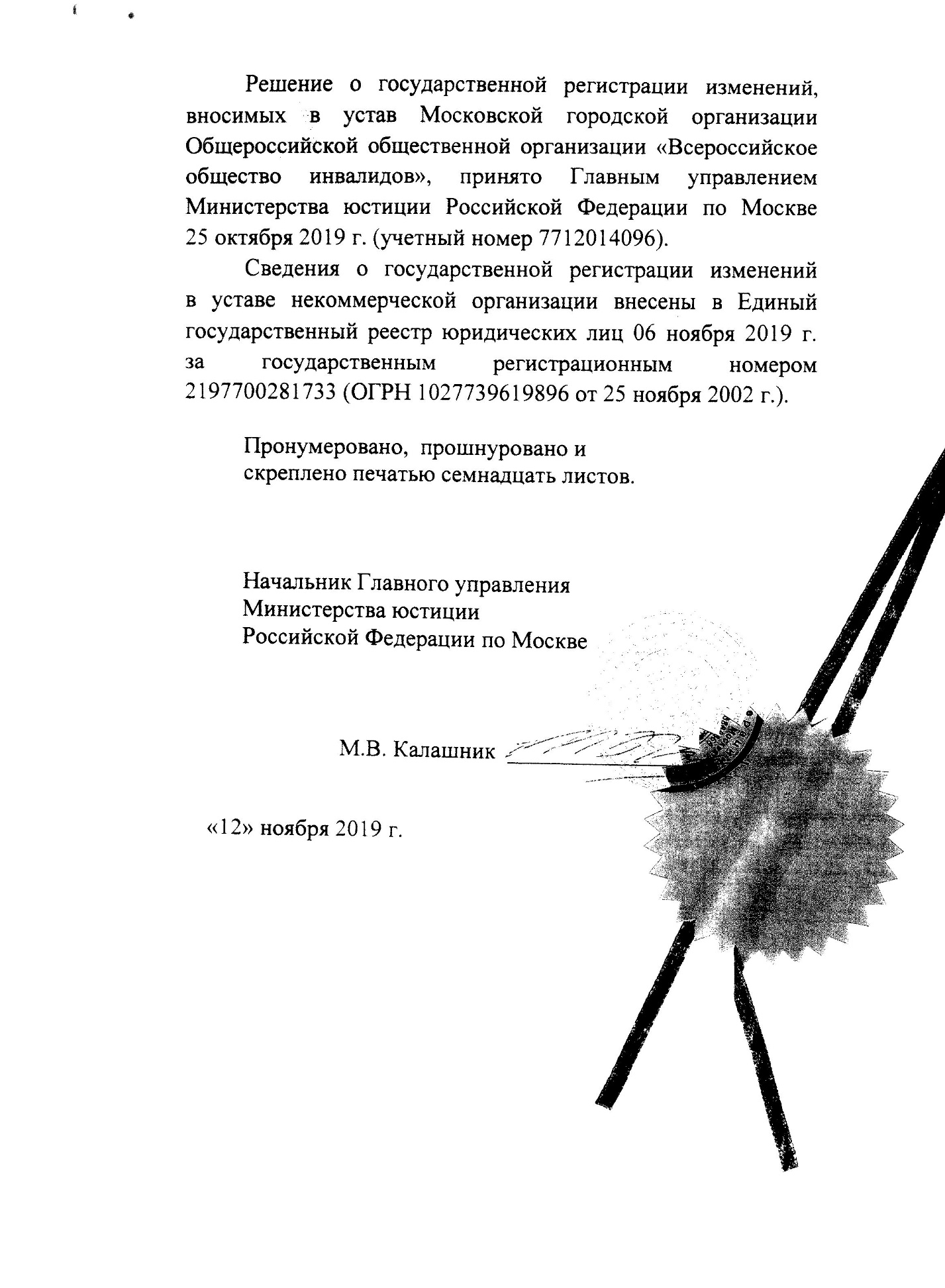 